 	Manatee High School Band Department Trip Consent and Emergency Authorization Form (2019-2020) Name of Student 	_______________________________________________________________ Birth Date      __________________________ Parent/Guardian 	_______________________________________________________________HomePhone__________________________ Address 	_______________________________________________________________ Cell Phone     ___________________________  	 _______________________________________________________________ Physician  	______________________________________________________________________________________________________ Emergency Contact Person #1* ____________________________________________________________ Phone_________________________ Emergency Contact Person #2* ____________________________________________________________ Phone_________________________ Emergency Contact Person #3* ____________________________________________________________ Phone_________________________ List of Allergies 	_______________________________________________________________________________________________________ _______________________________________________________________________________________________________________________ List any medical conditions _______________________________________________________________________________________________ _______________________________________________________________________________________________________________________ List prescribed medications _______________________________________________________________________________________________ _______________________________________________________________________________________________________________________ Insurance Information Company ___________________________________________________________________________ 	Group Number __________________ * Please put contacts in priority order so that the proper individuals will be contacted first.  These contacts will be used in the event the child’s parent or guardian is unable to be reached. Please provide on the back of this form all medical information on your child so that proper medical treatment can be given in case of illness or injury, including past operations, broken bones, allergies, seizures, sight or hearing problems, or any other special health or medical problems.  In order for any medication (including all over the counter medicines) to be given, a Manatee School District Medication Authorization Form must be completed and signed by the student’s physician and turned into the school clinic.  A copy must be files with this form. Please make it your responsibility to update your child’s medical conditions and/or medications. State of Florida, County of Manatee I, _________________________________________________, hereby give permission to _______________________________________________   	 	(name of parent) 	 	 	 	 	           	 	 	 (name of student) my son / daughter / ward (circle one) to attend the 2018-2019 Manatee High School Band Department activities.  Should it become necessary, I hereby give permission for any necessary hospitalization, medication, and/or medical treatment to be administered to said student as the emergency situation requires. ___________________________________________ 	 	 	 	         Subscribed and Sworn to before me Parent or Legal Guardian ___________________________________________ 	 	 	this ___________ day of _______________________________ Address ___________________________________________ 	 	 	20__________. City / State / Zip ___________________________________________ 	 	 	___________________________________________________ Telephone 	 	 	 	 	 	 	 	Notary Public 	 	(Affix Notary Seal Here) MEDICATION AUTHORIZATION FORM 	Student’s Name 	Sex 	Date of Birth 	Grade 	School Name 	FAX Number This form is to provide medical and parental authorization for medication to be provided during school hours.  Both the physician and  parent/legal guardian  portions  of  this  authorization form  must  be  completed  entirely,  signed,  and returned to the school before the medication may be administered.  Over the counter medication such as Tylenol, cough syrup, Benadryl, Advil, and nutritional supplements also need this form filled out completely including the physician section. The following section is to be completed by the prescribing physician: The student named in this  document is  under my  medical supervision for  the  diagnosis described below. I have prescribed the following medication which is necessary to be given in school.  I am aware that this physician prescribed service may be administered by trained non-medical staff.  NOTE:  A separate form must be completed for each medication prescribed or any change. 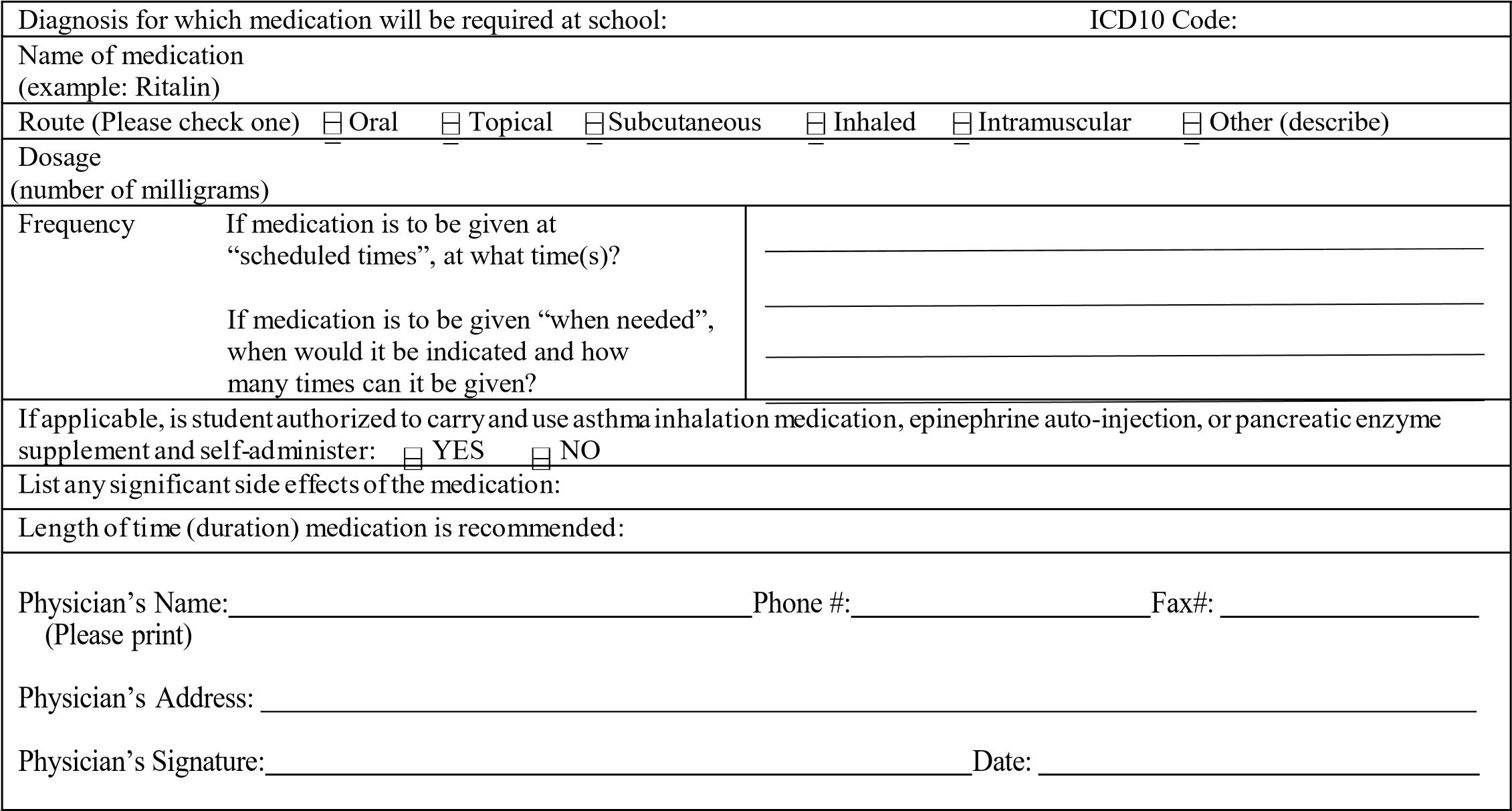 The following section is to be completed by the parent or legal guardian: I hereby grant permission to the principal (or his/her designee) of my child’s school to administer the above prescribed medication to my child  while in school and  away from school while participating in  official school activities (F.S. 1006.062). It is my responsibility to notify the school if and when these orders change.  I understand the law provides that there shall be no liability for civil damages as a result of the administration of such medication where the person administering such medication acts as an ordinary reasonably prudent person would  under  the same  or similar circumstances. I understand the school will not be responsible for monitoring a student’s self -medication. Name: 	 	Relationship:   	 	Business Phone #   	 Signature:   Parent/Legal Guardian   	 	Date:   	 Review/Revised: 5 /25/16 